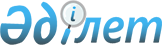 Об использовании кредита Китайской Народной РеспубликиПостановление Правительства Республики Казахстан от 26 августа 1996 г. N 1056



          В целях эффективного использования китайского кредита в размере
50 (пятьдесят) миллионов китайских юаней, представляемого в
соответствии с Межправительственным Соглашением между Республикой
Казахстан и Китайской Народной Республикой от 26 апреля 1994 года,
Правительство Республики Казахстан постановляет:




          1. Одобрить предложение Министерства строительства, жилья и
застройки территорий Республики Казахстан об использовании кредита
Китайской Народной Республики в размере 50 (пятьдесят) миллионов
китайских юаней для реализации проекта совместного
казахско-китайского предприятия "Харе" по организации производства
строительных материалов, изделий и средств малой механизации.




          2. Министерству экономики совместно с Министерством
строительства, жилья и застройки территорий Республики Казахстан
обеспечить реализацию проекта по организации производства
строительных материалов, изделий и средств малой механизации за счет
средств кредита, предоставляемого Китайской Народной Республикой.




          3. Принять к сведению, что оплату основного долга, процентов и
всех сопутствующих платежей по кредиту принимает на себя акционерное
общество "Мантра", которое представит в государственный
Экспортно-импортный банк Республики Казахстан гарантийные
обязательства по погашению данного кредита.




          4. Поручить государственному Экспортно-импортному банку
Республики Казахстан обслуживание указанного кредита в соответствии
с установленным порядком.




          5. Контроль за реализацией и эффективным использованием




предоставляемого Китайской Народной Республикой кредита возложить на
Министерство строительства, жилья и застройки территорий Республики
Казахстан.
     6. Признать утратившим силу постановление Правительства
Республики Казахстан от 21 ноября 1995 г. N 1584 "О товарном кредите
Китайской Народной Республики".

     Премьер-Министр
     Республики Казахстан



      
      


					© 2012. РГП на ПХВ «Институт законодательства и правовой информации Республики Казахстан» Министерства юстиции Республики Казахстан
				